Student Name____________________________________     Date____________ Poems Rhyme or Not  Work with a family partner.  Who is working with you? _____________________Read the two poems below aloud to your family partner.   Twinkle, Twinkle, Little Star                 	Star Light, Star Bright	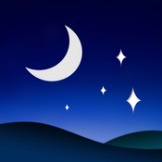 Twinkle, twinkle, little star	.				Star light, star bright,
How I wonder what you are!  				First star I see tonight.
Up above the world so high,			         I wish I may, I wish I might
Like a diamond in the sky.			         Have the wish I wish tonight.	Taylor, J., (1806). England.                                        				Traditional, (1890s). USA.Discuss the meaning of each poem with your family partner.Compare:  What are 2 things that are similar about the two poems?  Contrast:   What are 2 things that are different about the two poems?  Complete the chart below to show what you and your family partner discussed.      Discuss with your family partner:  How did each poet describe a star?                                                     (Hint, look at the last line of each poem.)Read these two poems aloud to your family partner.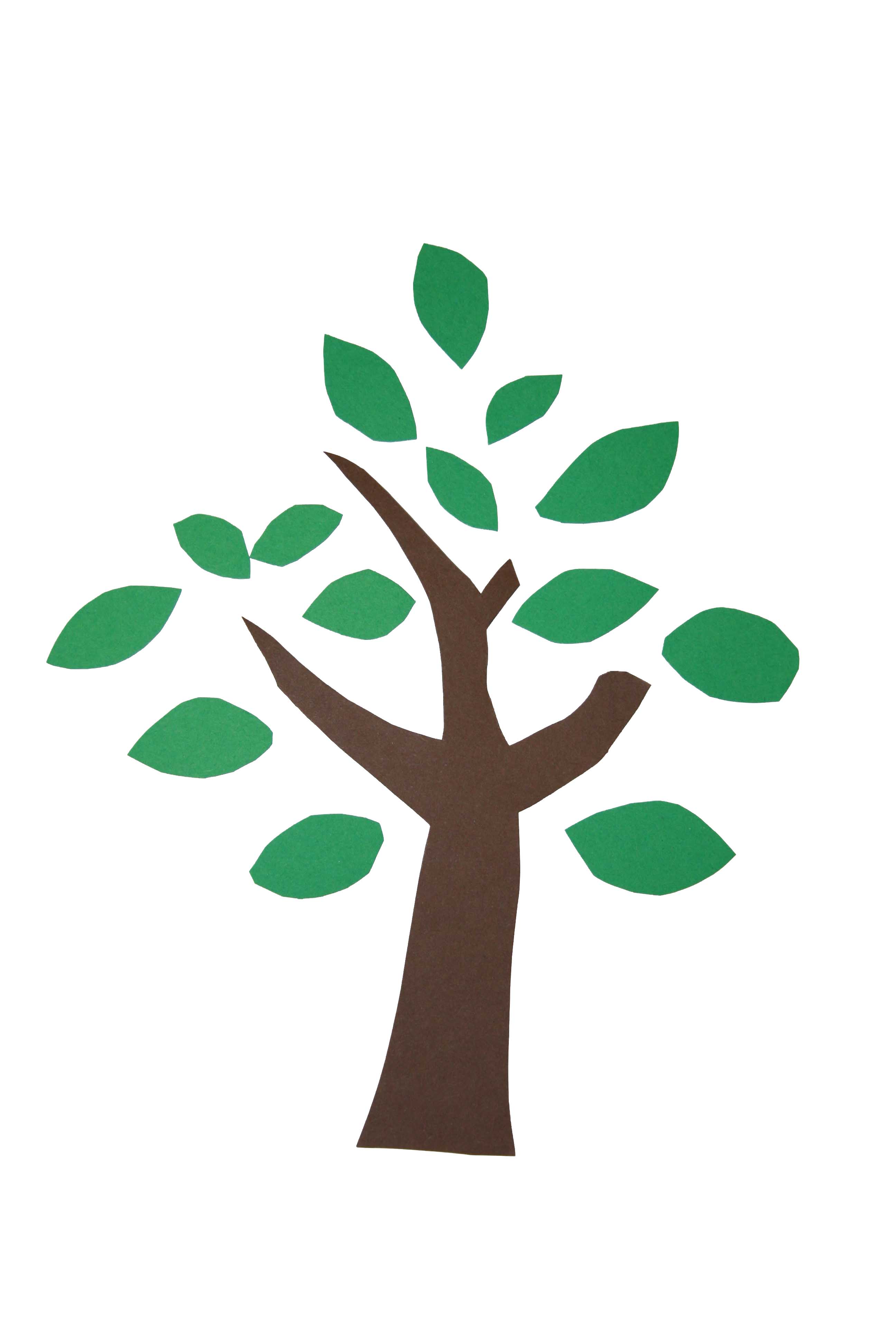 Discuss with your family partner.  Which poem rhymes?   Which poem does not rhyme?What is one thing similar about the two poems?  What is one thing different?What do you like or dislike about these poemsLook out your window or go outside to look at a tree or at the stars.Write a short poem about the tree or stars you saw.  Your poem may rhyme or not. Title _________________________________________________________________________________________________________________________________________________________________________________________________________________________________________________________________________________Read your poem to your family partner.Dear Parent,Please give your reactions to your child’s work on this activity.  Write YES or NO for each statement.______  1.  My child understood the homework and was able to complete it.______  2.  My child and I enjoyed the activity.______  3.  This assignment helped me know what my child is learning in class.Comment ________________________________________________________________________Parent Signature   _________________________________________________________________Marshall, J.M., Izzo, A., Schimmel, I., Epstein, J. L., Greenfeld, M. (2016). Teachers Involve Parents in Schoolwork (TIPS) Interactive Homework, Literacy K-3.  Colorado Series. Baltimore: Center on School, Family, and Community Partnerships, Johns Hopkins University. *  Unpublished poem cited by J. Prelutsky, U. S. Children's Poet Laureate at ttp://www.poetryfoundation.org/features/articles/detail/68887** From Where the Sidewalk Ends, 1974, NY: Harper and Row.